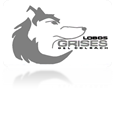 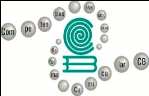 COLEGIO DE BACHILLERES, PLANTEL 5 “SATÉLITE”TALLER DE LECTURA Y REDACCIÓN IBLOQUE TMÁTICO IIILA MEMORIA DE LA PALABRA (PANORAMA DE LA LITERATURA PREHISPÁNICA) COLEGIO DE BACHILLERES, PLANTEL 5 “SATÉLITE”TALLER DE LECTURA Y REDACCIÓN IBLOQUE TMÁTICO IIILA MEMORIA DE LA PALABRA (PANORAMA DE LA LITERATURA PREHISPÁNICA) H O J A   D E   R E G I S T R OT R A B A J O S    E N   C L A S EH O J A   D E   R E G I S T R OT R A B A J O S    E N   C L A S EH O J A   D E   R E G I S T R OT R A B A J O S    E N   C L A S EPROFESORA: María Alejandra Prieto VillalpandoNOMBRE DEL ESTUDIANTE:_________________________________________________________________________________GRUPO:________________________PROFESORA: María Alejandra Prieto VillalpandoNOMBRE DEL ESTUDIANTE:_________________________________________________________________________________GRUPO:________________________PROFESORA: María Alejandra Prieto VillalpandoNOMBRE DEL ESTUDIANTE:_________________________________________________________________________________GRUPO:________________________FECHAACTIVIDADFIRMA Y CALIFICACIÓN